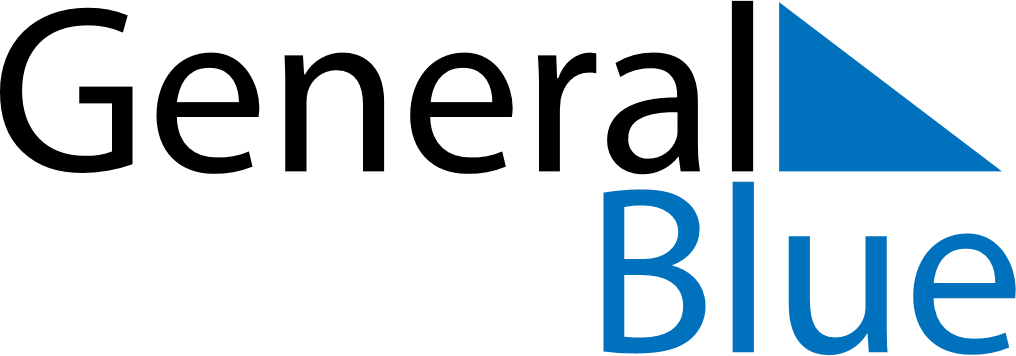 Daily Planner May 15, 2022 - May 21, 2022Daily Planner May 15, 2022 - May 21, 2022Daily Planner May 15, 2022 - May 21, 2022Daily Planner May 15, 2022 - May 21, 2022Daily Planner May 15, 2022 - May 21, 2022Daily Planner May 15, 2022 - May 21, 2022Daily Planner May 15, 2022 - May 21, 2022Daily Planner SundayMay 15MondayMay 16TuesdayMay 17WednesdayMay 18ThursdayMay 19 FridayMay 20 SaturdayMay 21MorningAfternoonEvening